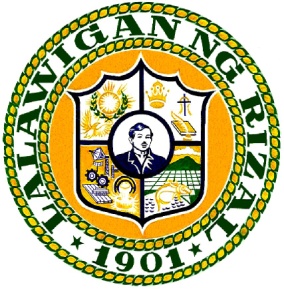 Republic of the PhilippinesRizal Provincial GovernmentYNARES YOUTH SCHOLAR’S ASSOCIATIONAntipolo CityIskolar ni GobRegistration FormControl No.: __________________    Scholar’s Name:  _______________________________________ Gender:_________                             Last Name          First Name       Middle NameMarried Name:______________________________________Civil Status:__________Home Address:_________________________________________________________   Date of Birth:____________________Contact No/s.____________________________E – Mail Address:___________________________________Religion:______________Course/s:______________________________________________________________  Year Graduated:____________________________Batch Year Grantee:____________School Graduated From: _________________________ Honor/s Received:_________ Work Experience/s :______________________________________________________  ______________________________________________________________________  ______________________________________________________________________     ______________________________________________________________________ Company Name/s_______________________________________________________   __________________________________________________________________________________________________________________________________________________________________________________________________________________    Position/s:___________________________________________________________________________________________________________________________________   Social Media Account/s __________________________________________________                                                   Face Book                  Instagram              Twitter___________________________        Signature of the Scholar                                                                                                                                                                                                                                               